Name________________________
 	   Date___________                  #_____ 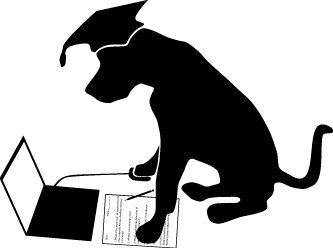                                                    7th Grade Math Basic Test 6 - http://www.prepdog.org/7th/7mb6.htm
Total correct:  ____/22Create a bar graph and a pie graph for the following:
John has 5 bananas, Jill has 3 oranges, Jake has 12 cherries, and Josie has 7 apples.

Which graph is easier to read?  Explainhttp://www.prepdog.org/7th/7mb6.htm                                                                                            Prepdog.org- copyright 2015                                                                              #AnswerShow me how your brain works.  Explain or sketch how you solved the problem.Understanding1.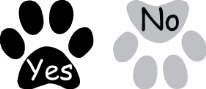 2.3.4.5.6.7.8.9.10.11.12.13.14.15.16.17.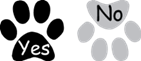 18.19.20.21.22.